Copy and paste the table below into your email: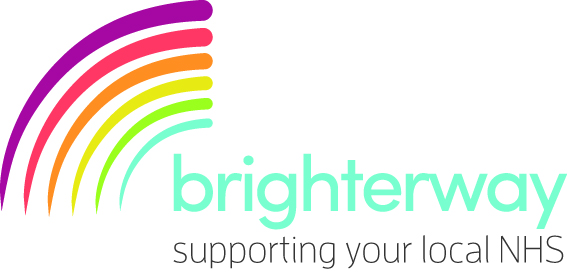 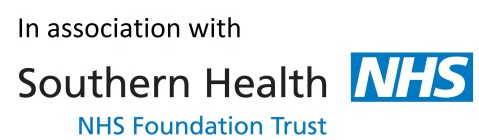 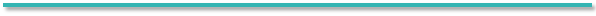 Help turn our ideas into reality!Help turn our ideas into reality!brighterway, the charity for Southern Health NHS Foundation Trust, is supporting our team to fundraise for our new charitable project, helping turn our ideas into reality!brighterway provides funding and fundraising support for projects which improve people’s quality of life, wellbeing and independence; aid their recovery and prevent them from becoming unwell.Our project is [insert project name] and aims to [insert detail]. It will benefit the people we care for by [insert detail].Please help us to bring our project to life by making a donation on our JustGiving page [insert link].Interested in finding out what other projects brighterway is supporting? Sign up as a supporter to receive the brighterway e-newsletter, and be the first to know about new projects and opportunities to get involved.Best wishes,[insert team name]brighterway, the charity for Southern Health NHS Foundation Trust, is supporting our team to fundraise for our new charitable project, helping turn our ideas into reality!brighterway provides funding and fundraising support for projects which improve people’s quality of life, wellbeing and independence; aid their recovery and prevent them from becoming unwell.Our project is [insert project name] and aims to [insert detail]. It will benefit the people we care for by [insert detail].Please help us to bring our project to life by making a donation on our JustGiving page [insert link].Interested in finding out what other projects brighterway is supporting? Sign up as a supporter to receive the brighterway e-newsletter, and be the first to know about new projects and opportunities to get involved.Best wishes,[insert team name]www.brighterway.org.ukwww.brighterway.org.uk